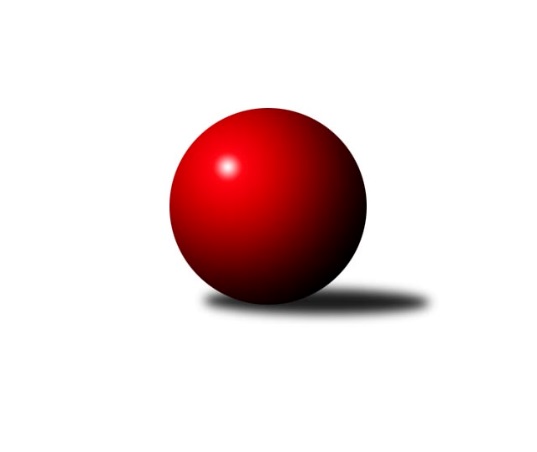 Č.12Ročník 2021/2022	20.6.2024 Jihomoravský KP dorostu 2021/2022Statistika 12. kolaTabulka družstev:		družstvo	záp	výh	rem	proh	skore	sety	průměr	body	plné	dorážka	chyby	1.	SKK Dubňany	12	10	1	1	39.0 : 9.0 	(55.0 : 17.0)	1196	21	850	346	25.9	2.	SK Baník Ratíškovice A	11	9	1	1	34.0 : 10.0 	(41.0 : 25.0)	1173	19	824	349	35.5	3.	SK Baník Ratíškovice B	12	7	2	3	31.0 : 17.0 	(45.0 : 27.0)	1222	16	862	361	25.8	4.	SK Podlužan Prušánky	10	5	3	2	23.0 : 17.0 	(33.5 : 26.5)	1132	13	820	312	28.8	5.	KK Vyškov	12	3	4	5	22.0 : 26.0 	(34.5 : 37.5)	1041	10	760	281	51.1	6.	KK Mor.Slávia Brno	12	3	3	6	19.0 : 29.0 	(28.5 : 43.5)	1072	9	773	299	44.6	7.	TJ Lokomotiva Valtice 	11	0	2	9	6.0 : 38.0 	(18.5 : 47.5)	926	2	686	239	53.4	8.	TJ Sokol Vracov B	12	0	2	10	10.0 : 38.0 	(20.0 : 52.0)	960	2	690	270	49.6Tabulka doma:		družstvo	záp	výh	rem	proh	skore	sety	průměr	body	maximum	minimum	1.	SKK Dubňany	6	5	0	1	17.0 : 7.0 	(24.0 : 12.0)	1222	10	1332	1121	2.	SK Podlužan Prušánky	7	3	3	1	16.0 : 12.0 	(25.5 : 16.5)	1147	9	1319	851	3.	SK Baník Ratíškovice A	4	3	1	0	12.0 : 4.0 	(16.0 : 8.0)	1130	7	1195	1092	4.	SK Baník Ratíškovice B	5	3	1	1	13.0 : 7.0 	(21.0 : 9.0)	1241	7	1283	1199	5.	KK Vyškov	6	1	2	3	9.0 : 15.0 	(18.0 : 18.0)	1043	4	1128	952	6.	KK Mor.Slávia Brno	6	1	1	4	7.0 : 17.0 	(14.5 : 21.5)	1076	3	1185	964	7.	TJ Sokol Vracov B	7	0	1	6	5.0 : 23.0 	(11.0 : 31.0)	919	1	1023	755	8.	TJ Lokomotiva Valtice 	5	0	0	5	1.0 : 19.0 	(8.5 : 21.5)	978	0	1112	865Tabulka venku:		družstvo	záp	výh	rem	proh	skore	sety	průměr	body	maximum	minimum	1.	SK Baník Ratíškovice A	7	6	0	1	22.0 : 6.0 	(25.0 : 17.0)	1184	12	1245	1094	2.	SKK Dubňany	6	5	1	0	22.0 : 2.0 	(31.0 : 5.0)	1190	11	1236	1162	3.	SK Baník Ratíškovice B	7	4	1	2	18.0 : 10.0 	(24.0 : 18.0)	1220	9	1281	1130	4.	KK Vyškov	6	2	2	2	13.0 : 11.0 	(16.5 : 19.5)	1040	6	1104	995	5.	KK Mor.Slávia Brno	6	2	2	2	12.0 : 12.0 	(14.0 : 22.0)	1072	6	1224	994	6.	SK Podlužan Prušánky	3	2	0	1	7.0 : 5.0 	(8.0 : 10.0)	1126	4	1167	1067	7.	TJ Lokomotiva Valtice 	6	0	2	4	5.0 : 19.0 	(10.0 : 26.0)	917	2	1066	680	8.	TJ Sokol Vracov B	5	0	1	4	5.0 : 15.0 	(9.0 : 21.0)	970	1	1256	674Tabulka podzimní části:		družstvo	záp	výh	rem	proh	skore	sety	průměr	body	doma	venku	1.	SK Baník Ratíškovice A	9	7	1	1	27.0 : 9.0 	(33.0 : 21.0)	1179	15 	3 	1 	0 	4 	0 	1	2.	SK Baník Ratíškovice B	9	6	2	1	26.0 : 10.0 	(37.0 : 17.0)	1200	14 	2 	1 	1 	4 	1 	0	3.	SKK Dubňany	7	5	1	1	21.0 : 7.0 	(31.0 : 11.0)	1190	11 	2 	0 	1 	3 	1 	0	4.	SK Podlužan Prušánky	8	4	2	2	18.0 : 14.0 	(24.5 : 23.5)	1138	10 	2 	2 	1 	2 	0 	1	5.	KK Vyškov	7	1	3	3	12.0 : 16.0 	(19.0 : 23.0)	1015	5 	1 	2 	1 	0 	1 	2	6.	KK Mor.Slávia Brno	8	2	1	5	10.0 : 22.0 	(15.5 : 32.5)	1046	5 	0 	0 	4 	2 	1 	1	7.	TJ Sokol Vracov B	8	0	2	6	8.0 : 24.0 	(15.0 : 33.0)	936	2 	0 	1 	3 	0 	1 	3	8.	TJ Lokomotiva Valtice 	8	0	2	6	6.0 : 26.0 	(17.0 : 31.0)	915	2 	0 	0 	4 	0 	2 	2Tabulka jarní části:		družstvo	záp	výh	rem	proh	skore	sety	průměr	body	doma	venku	1.	SKK Dubňany	5	5	0	0	18.0 : 2.0 	(24.0 : 6.0)	1212	10 	3 	0 	0 	2 	0 	0 	2.	KK Vyškov	5	2	1	2	10.0 : 10.0 	(15.5 : 14.5)	1069	5 	0 	0 	2 	2 	1 	0 	3.	SK Baník Ratíškovice A	2	2	0	0	7.0 : 1.0 	(8.0 : 4.0)	1159	4 	0 	0 	0 	2 	0 	0 	4.	KK Mor.Slávia Brno	4	1	2	1	9.0 : 7.0 	(13.0 : 11.0)	1121	4 	1 	1 	0 	0 	1 	1 	5.	SK Podlužan Prušánky	2	1	1	0	5.0 : 3.0 	(9.0 : 3.0)	1094	3 	1 	1 	0 	0 	0 	0 	6.	SK Baník Ratíškovice B	3	1	0	2	5.0 : 7.0 	(8.0 : 10.0)	1264	2 	1 	0 	0 	0 	0 	2 	7.	TJ Lokomotiva Valtice 	3	0	0	3	0.0 : 12.0 	(1.5 : 16.5)	965	0 	0 	0 	1 	0 	0 	2 	8.	TJ Sokol Vracov B	4	0	0	4	2.0 : 14.0 	(5.0 : 19.0)	1042	0 	0 	0 	3 	0 	0 	1 Zisk bodů pro družstvo:		jméno hráče	družstvo	body	zápasy	v %	dílčí body	sety	v %	1.	Tomáš Květoň 	SK Baník Ratíškovice A 	11	/	11	(100%)	18	/	22	(82%)	2.	Aleš Zlatník 	SKK Dubňany  	10	/	10	(100%)	18	/	20	(90%)	3.	Taťána Tomanová 	SK Baník Ratíškovice B 	9	/	11	(82%)	18	/	22	(82%)	4.	Pavlína Sedláčková 	SK Podlužan Prušánky  	8	/	9	(89%)	15.5	/	18	(86%)	5.	Martina Koplíková 	SK Baník Ratíškovice B 	8	/	12	(67%)	15	/	24	(63%)	6.	Jaroslav Harca 	SKK Dubňany  	7	/	9	(78%)	14	/	18	(78%)	7.	Vojtěch Toman 	SK Baník Ratíškovice A 	7	/	9	(78%)	10.5	/	18	(58%)	8.	Kryštof Pevný 	KK Vyškov 	6	/	10	(60%)	14	/	20	(70%)	9.	David Kotásek 	SK Baník Ratíškovice A 	6	/	10	(60%)	9.5	/	20	(48%)	10.	Josef Němeček 	KK Mor.Slávia Brno 	6	/	11	(55%)	14	/	22	(64%)	11.	Jindřich Doležel 	KK Mor.Slávia Brno 	5	/	8	(63%)	8	/	16	(50%)	12.	Adam Baťka 	TJ Sokol Vracov B 	5	/	10	(50%)	11	/	20	(55%)	13.	Kristýna Ševelová 	SK Baník Ratíškovice B 	5	/	11	(45%)	12	/	22	(55%)	14.	Jakub Sáblík 	KK Vyškov 	5	/	11	(45%)	8.5	/	22	(39%)	15.	Patrik Jurásek 	SKK Dubňany  	4	/	5	(80%)	8	/	10	(80%)	16.	Kryštof Čech 	SK Podlužan Prušánky  	4	/	6	(67%)	8	/	12	(67%)	17.	Michal Veselý 	SKK Dubňany  	4	/	7	(57%)	8	/	14	(57%)	18.	Anna Poláchová 	SK Podlužan Prušánky  	4	/	8	(50%)	9	/	16	(56%)	19.	Dominik Valent 	KK Vyškov 	3	/	6	(50%)	7	/	12	(58%)	20.	Jakub Valko 	TJ Sokol Vracov B 	3	/	9	(33%)	4	/	18	(22%)	21.	Zbyněk Škoda 	TJ Lokomotiva Valtice   	3	/	10	(30%)	10	/	20	(50%)	22.	Marek Zaoral 	KK Vyškov 	2	/	7	(29%)	5	/	14	(36%)	23.	Vít Baránek 	TJ Lokomotiva Valtice   	2	/	8	(25%)	6	/	16	(38%)	24.	Radek Ostřížek 	SK Podlužan Prušánky  	1	/	1	(100%)	1	/	2	(50%)	25.	Tomáš Dáňa 	SK Baník Ratíškovice A 	1	/	2	(50%)	3	/	4	(75%)	26.	Filip Raštica 	TJ Sokol Vracov B 	1	/	2	(50%)	2	/	4	(50%)	27.	Veronika Hvozdecká 	KK Mor.Slávia Brno 	1	/	2	(50%)	1	/	4	(25%)	28.	Dan Vejr 	KK Mor.Slávia Brno 	1	/	3	(33%)	1	/	6	(17%)	29.	Dominik Jandásek 	TJ Sokol Vracov B 	1	/	4	(25%)	2	/	8	(25%)	30.	Jaromír Doležel 	KK Mor.Slávia Brno 	1	/	10	(10%)	4.5	/	20	(23%)	31.	Martin Imrich 	SK Podlužan Prušánky  	0	/	1	(0%)	0	/	2	(0%)	32.	Viktorie Nosálová 	SK Baník Ratíškovice B 	0	/	1	(0%)	0	/	2	(0%)	33.	Adéla Příkaská 	SK Baník Ratíškovice B 	0	/	1	(0%)	0	/	2	(0%)	34.	Martina Kapustová 	TJ Lokomotiva Valtice   	0	/	1	(0%)	0	/	2	(0%)	35.	Milan Zaoral 	KK Vyškov 	0	/	2	(0%)	0	/	4	(0%)	36.	Nikola Novotná 	KK Mor.Slávia Brno 	0	/	2	(0%)	0	/	4	(0%)	37.	Erik Pres 	TJ Sokol Vracov B 	0	/	3	(0%)	1	/	6	(17%)	38.	Alžběta Vaculíková 	TJ Lokomotiva Valtice   	0	/	3	(0%)	0.5	/	6	(8%)	39.	Jakub Šťastný 	TJ Sokol Vracov B 	0	/	5	(0%)	0	/	10	(0%)	40.	Romana Škodová 	TJ Lokomotiva Valtice   	0	/	9	(0%)	2	/	18	(11%)Průměry na kuželnách:		kuželna	průměr	plné	dorážka	chyby	výkon na hráče	1.	Ratíškovice, 1-4	1151	814	337	36.1	(384.0)	2.	Dubňany, 1-4	1148	811	337	35.2	(382.8)	3.	Prušánky, 1-4	1131	806	325	34.6	(377.2)	4.	KK MS Brno, 1-4	1106	793	313	38.0	(368.9)	5.	TJ Lokomotiva Valtice, 1-4	1037	767	270	53.0	(345.9)	6.	KK Vyškov, 1-4	1025	744	281	43.2	(342.0)	7.	TJ Sokol Vracov, 1-6	1020	746	273	45.4	(340.0)Nejlepší výkony na kuželnách:Ratíškovice, 1-4SK Baník Ratíškovice B	1283	4. kolo	Martina Koplíková 	SK Baník Ratíškovice B	462	4. koloSK Baník Ratíškovice B	1251	6. kolo	Martina Koplíková 	SK Baník Ratíškovice B	460	1. koloSK Baník Ratíškovice B	1238	1. kolo	Martina Koplíková 	SK Baník Ratíškovice B	446	6. koloSKK Dubňany 	1236	4. kolo	Michal Veselý 	SKK Dubňany 	445	4. koloSK Baník Ratíškovice B	1233	11. kolo	Tomáš Květoň 	SK Baník Ratíškovice A	435	2. koloSK Baník Ratíškovice A	1222	11. kolo	Aleš Zlatník 	SKK Dubňany 	433	4. koloSK Baník Ratíškovice A	1221	9. kolo	Vojtěch Toman 	SK Baník Ratíškovice A	432	11. koloSK Baník Ratíškovice B	1220	2. kolo	Martina Koplíková 	SK Baník Ratíškovice B	429	11. koloSK Baník Ratíškovice B	1199	9. kolo	Tomáš Květoň 	SK Baník Ratíškovice A	427	9. koloSK Baník Ratíškovice A	1195	2. kolo	Vojtěch Toman 	SK Baník Ratíškovice A	424	9. koloDubňany, 1-4SKK Dubňany 	1332	12. kolo	Jaroslav Harca 	SKK Dubňany 	480	12. koloSKK Dubňany 	1297	11. kolo	Aleš Zlatník 	SKK Dubňany 	455	11. koloSK Baník Ratíškovice B	1281	12. kolo	Jaroslav Harca 	SKK Dubňany 	452	9. koloSK Baník Ratíškovice A	1245	3. kolo	Aleš Zlatník 	SKK Dubňany 	441	12. koloSKK Dubňany 	1201	9. kolo	Aleš Zlatník 	SKK Dubňany 	436	3. koloSKK Dubňany 	1201	6. kolo	Martina Koplíková 	SK Baník Ratíškovice B	435	12. koloSKK Dubňany 	1181	3. kolo	Vojtěch Toman 	SK Baník Ratíškovice A	435	3. koloSKK Dubňany 	1121	1. kolo	Jaroslav Harca 	SKK Dubňany 	435	6. koloKK Mor.Slávia Brno	1041	9. kolo	Jaroslav Harca 	SKK Dubňany 	434	11. koloKK Vyškov	995	1. kolo	Taťána Tomanová 	SK Baník Ratíškovice B	431	12. koloPrušánky, 1-4SK Podlužan Prušánky 	1319	8. kolo	Kryštof Čech 	SK Podlužan Prušánky 	505	10. koloSK Podlužan Prušánky 	1310	10. kolo	Pavlína Sedláčková 	SK Podlužan Prušánky 	479	8. koloSK Baník Ratíškovice B	1277	10. kolo	Jakub Valko 	TJ Sokol Vracov B	476	8. koloSK Podlužan Prušánky 	1268	5. kolo	Pavlína Sedláčková 	SK Podlužan Prušánky 	459	12. koloSK Podlužan Prušánky 	1257	2. kolo	Anna Poláchová 	SK Podlužan Prušánky 	453	3. koloTJ Sokol Vracov B	1256	8. kolo	Martina Koplíková 	SK Baník Ratíškovice B	451	10. koloKK Mor.Slávia Brno	1224	12. kolo	Kristýna Ševelová 	SK Baník Ratíškovice B	447	10. koloSK Baník Ratíškovice A	1223	5. kolo	Tomáš Květoň 	SK Baník Ratíškovice A	445	5. koloKK Vyškov	1037	3. kolo	Anna Poláchová 	SK Podlužan Prušánky 	439	8. koloSK Podlužan Prušánky 	877	12. kolo	Pavlína Sedláčková 	SK Podlužan Prušánky 	435	5. koloKK MS Brno, 1-4SK Baník Ratíškovice B	1237	8. kolo	Josef Němeček 	KK Mor.Slávia Brno	441	8. koloSKK Dubňany 	1195	2. kolo	Michal Veselý 	SKK Dubňany 	435	2. koloSK Baník Ratíškovice A	1187	7. kolo	Tomáš Květoň 	SK Baník Ratíškovice A	432	7. koloKK Mor.Slávia Brno	1185	8. kolo	Jindřich Doležel 	KK Mor.Slávia Brno	430	11. koloSK Podlužan Prušánky 	1167	4. kolo	Pavlína Sedláčková 	SK Podlužan Prušánky 	429	4. koloKK Mor.Slávia Brno	1130	11. kolo	Aleš Zlatník 	SKK Dubňany 	424	2. koloKK Vyškov	1104	11. kolo	Martina Koplíková 	SK Baník Ratíškovice B	423	8. koloKK Mor.Slávia Brno	1070	4. kolo	Kristýna Ševelová 	SK Baník Ratíškovice B	410	8. koloKK Mor.Slávia Brno	1065	10. kolo	Vojtěch Toman 	SK Baník Ratíškovice A	409	7. koloKK Mor.Slávia Brno	1040	2. kolo	Taťána Tomanová 	SK Baník Ratíškovice B	404	8. koloTJ Lokomotiva Valtice, 1-4SKK Dubňany 	1162	5. kolo	Aleš Zlatník 	SKK Dubňany 	421	5. koloSK Baník Ratíškovice B	1130	3. kolo	Tomáš Květoň 	SK Baník Ratíškovice A	419	1. koloTJ Lokomotiva Valtice  	1112	5. kolo	Martina Kapustová 	TJ Lokomotiva Valtice  	402	5. koloSK Podlužan Prušánky 	1108	9. kolo	Taťána Tomanová 	SK Baník Ratíškovice B	389	3. koloSK Baník Ratíškovice A	1094	1. kolo	Anna Poláchová 	SK Podlužan Prušánky 	387	9. koloKK Vyškov	1060	12. kolo	Radek Ostřížek 	SK Podlužan Prušánky 	387	9. koloTJ Lokomotiva Valtice  	1015	9. kolo	Martina Koplíková 	SK Baník Ratíškovice B	378	3. koloKK Mor.Slávia Brno	994	6. kolo	Michal Veselý 	SKK Dubňany 	376	5. koloTJ Lokomotiva Valtice  	990	12. kolo	Kryštof Pevný 	KK Vyškov	374	12. koloTJ Lokomotiva Valtice  	964	6. kolo	Zbyněk Škoda 	TJ Lokomotiva Valtice  	372	6. koloKK Vyškov, 1-4SKK Dubňany 	1192	8. kolo	Vojtěch Toman 	SK Baník Ratíškovice A	442	10. koloSK Baník Ratíškovice A	1180	10. kolo	Aleš Zlatník 	SKK Dubňany 	429	8. koloSK Baník Ratíškovice B	1154	7. kolo	Kryštof Pevný 	KK Vyškov	408	10. koloKK Vyškov	1128	10. kolo	Jaroslav Harca 	SKK Dubňany 	405	8. koloKK Vyškov	1083	7. kolo	Kryštof Pevný 	KK Vyškov	403	7. koloKK Vyškov	1053	2. kolo	Kryštof Pevný 	KK Vyškov	401	5. koloKK Vyškov	1048	5. kolo	Taťána Tomanová 	SK Baník Ratíškovice B	399	7. koloKK Mor.Slávia Brno	1035	5. kolo	Tomáš Květoň 	SK Baník Ratíškovice A	398	10. koloKK Vyškov	996	8. kolo	Martina Koplíková 	SK Baník Ratíškovice B	383	7. koloKK Vyškov	952	4. kolo	Marek Zaoral 	KK Vyškov	377	10. koloTJ Sokol Vracov, 1-6SK Baník Ratíškovice B	1240	5. kolo	Martina Koplíková 	SK Baník Ratíškovice B	453	5. koloSKK Dubňany 	1166	10. kolo	Taťána Tomanová 	SK Baník Ratíškovice B	419	5. koloSK Podlužan Prušánky 	1145	1. kolo	Adam Baťka 	TJ Sokol Vracov B	416	7. koloSK Baník Ratíškovice A	1137	12. kolo	Pavlína Sedláčková 	SK Podlužan Prušánky 	415	1. koloKK Mor.Slávia Brno	1074	3. kolo	Aleš Zlatník 	SKK Dubňany 	406	10. koloKK Vyškov	1051	9. kolo	Tomáš Květoň 	SK Baník Ratíškovice A	399	12. koloTJ Lokomotiva Valtice  	1037	7. kolo	Kryštof Pevný 	KK Vyškov	396	9. koloTJ Sokol Vracov B	1023	5. kolo	Adam Baťka 	TJ Sokol Vracov B	394	1. koloTJ Sokol Vracov B	1010	12. kolo	Josef Němeček 	KK Mor.Slávia Brno	391	3. koloTJ Sokol Vracov B	1004	3. kolo	Vojtěch Toman 	SK Baník Ratíškovice A	389	12. koloČetnost výsledků:	4.0 : 0.0	5x	3.0 : 1.0	12x	2.0 : 2.0	9x	1.0 : 3.0	10x	0.0 : 4.0	12x